Spoštovani starši!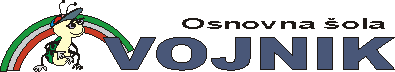 Letos se bo na šoli odvijala interesna dejavnost Učenci – učitelji angleščine. Če Vaš otrok želi obiskovati interesno dejavnost, prosim, da izpolnjeno spodnjo prijavo odda izvajalki programa. Dejavnost se bo izvajala enkrat mesečno, ob četrtkih ob 14.00. O datumih bom učence sproti obveščala.S spoštovanjem, Vesna Kolinizvajalka programa-----------------------------------------------------------------------------------------------------------------Moj otrok,  _______________________________, bo obiskoval interesno dejavnost		(ime in priimek)Učenci – učitelji angleščine._________________________(podpis staršev)		……………………………………………………………………………………………………Spoštovani starši!Letos se bo na šoli odvijala interesna dejavnost Učenci – učitelji angleščine. Če Vaš otrok želi obiskovati interesno dejavnost, prosim, da izpolnjeno spodnjo prijavo odda izvajalki programa. Dejavnost se bo izvajala enkrat mesečno, ob četrtkih ob 14.00. O datumih bom učence sproti obveščala.S spoštovanjem, Vesna Kolinizvajalka programa-----------------------------------------------------------------------------------------------------------------Moj otrok,  _______________________________, bo obiskoval interesno dejavnost		(ime in priimek)Učenci – učitelji angleščine._________________________(podpis staršev)		